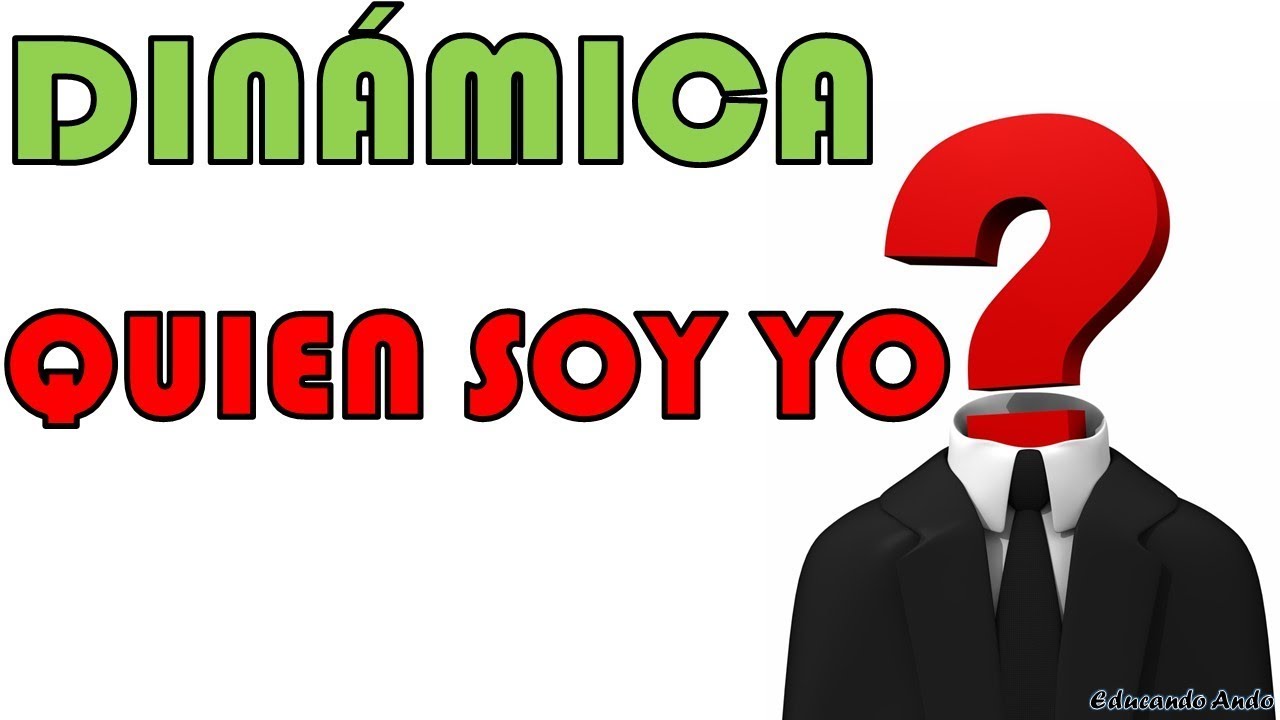 NOMBRE____________________________________________FECHA DE CUMPLEAÑOS________________________________________MIS FAVORITOSAhora realice la comparación de usted con diferentes miembros de la familia.A partir de esta actividad se destaca la necesidad del ser humano de formar parte de un grupo.¿Qué relación tiene su grupo familiar con una célula?NOMBREEDADESTATURAPESOCOLOR PIELCOLOR OJOSCOLOR PELO